ЗИМЫ СЧАСТЛИВЫЕ МОМЕНТЫГруппа «Ласточка»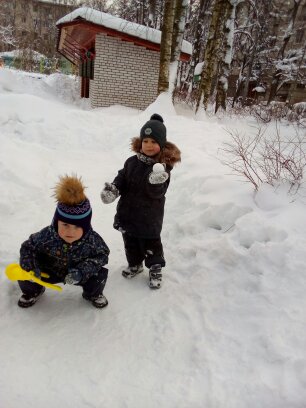 До чего же хороша, нынче зимушка-зима.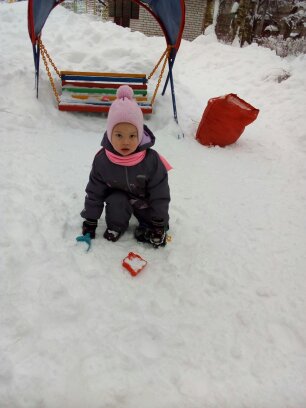 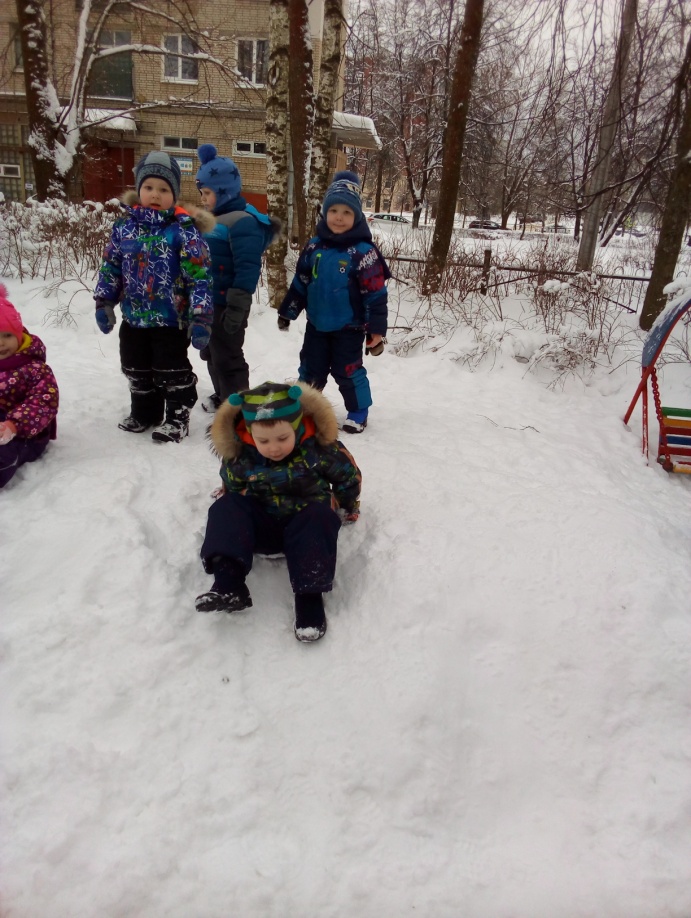 Сгорки весело кататься, а еще в снегу валяться.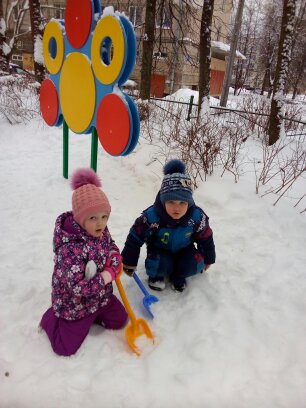 Снег лопатками сгребем, куклам горку соберем.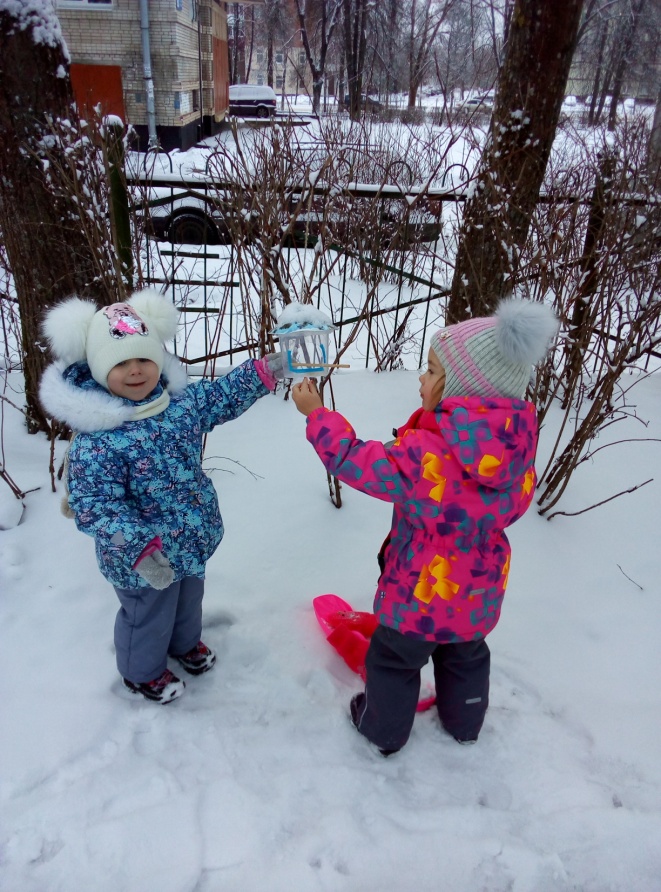 Снег с кормушек убираем,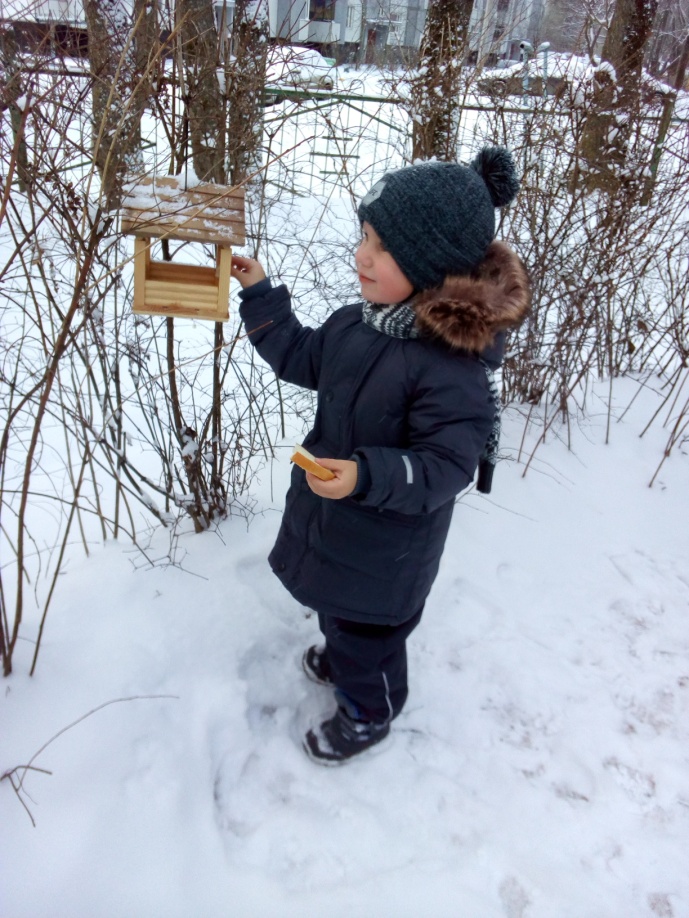 Птицам корма насыпаем.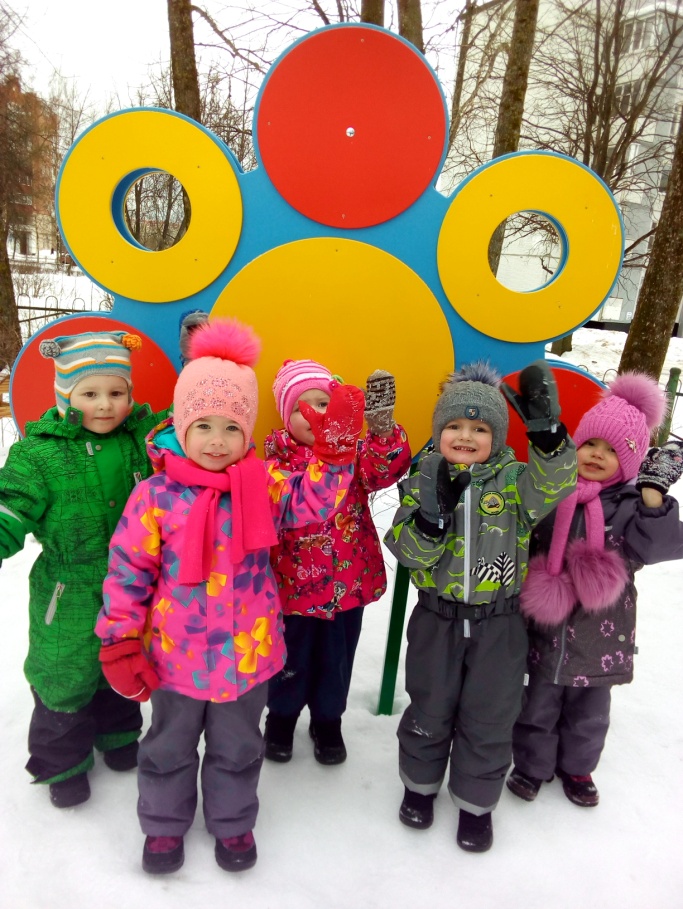 Ох, ты зимушка – зима, до чего ж ты хороша,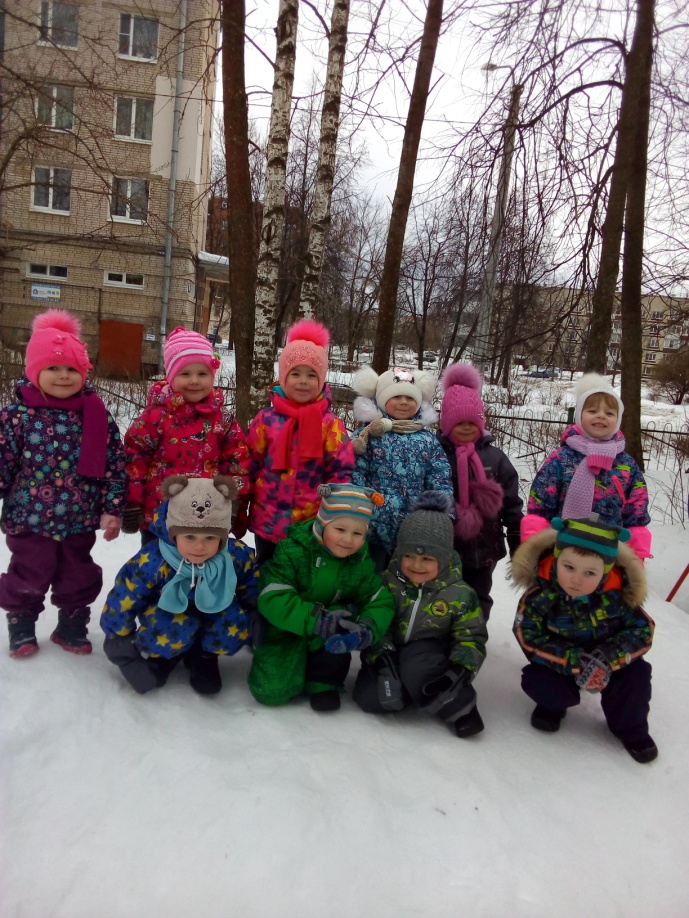 Мы мороза – не боимся, бегаем и веселимся.